Goed en Kwaad Een belangrijke notie van Jung is dat het goede en het kwade niet als twee los van elkaar staande werkelijkheden bestaan, maar dat het tegenstellingen betreft die met elkaar onlosmakelijk in verbinding staan, een paradoxale eenheid vormen. Goed en kwaad roepen elkaar juist op, hebben elkaar nodig om te bestaan, en het is daarom van belang dat we ze niet tegen elkaar uitspelen. Niet alleen in onze dagelijkse morele overwegingen voelen we deze complexiteit maar ook het mysterie van de werkelijkheid zelf, in de westers-christelijke cultuur veelal ‘God’ en ‘Duivel’ genoemd, is zo’n complex geheel. We zullen weer moeten leren het kwaad onder ogen te zien, in ons zelf en in de kosmos. Al de ‘oplossingen’ en ‘verlossingen’, allerlei ‘nieuwe tijd’-harmonieën, die ons vanaf de zestiger jaren voor ogen werden gehouden, ze zijn aan het verbleken. We moeten weer in het reine komen met het onreine.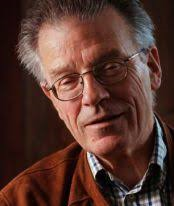 Tjeu van den Berk (1938) is een Nederlands theoloog. Centraal in zijn werk staan het 'numineuze', het heilige, de mystiek, inwijding, symbolisme, het onbewuste en de relatie tussen religie, kunst en dieptepsychologie. Van den Berk studeerde theologie in Rome, Lyon en Nijmegen. Al in zijn studietijd werd hem duidelijk dat zijn wereldbeeld overeenkwam met dat van Rudolf Otto. Dit blijkt ook uit de boeken Het Heilige van Otto en Het Numineuze van Van den Berk. Hij was als universitair docent verbonden aan de Katholieke Theologische Universiteit Utrecht. Hij was voorzitter van de C.G. Jung Vereniging Nederland. Tjeu geeft lezingen door het hele land en is een begaafd spreker. Boeken van zijn hand zijn onder andere: ‘Die Zauberflöte, een alchemistische allegorie’, ‘het Numineuze’, ‘In de ban van Jung’ en ‘Papageno & Papagena’.